 	Rattlesden C of E Primary Academy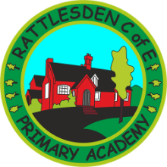 	Believe     Embrace     Shine    Together    I can do all things through Christ who strengthens me.’    Phillipians 4:13Key Stage Two-Religious  coverage   AutumnSpringSummerYear Year 